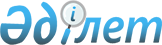 Құрманғазы ауданы бойынша 2023 жылға кондоминиум объектісін басқаруға және кондоминиум объектісінің ортақ мүлкін күтіп-ұстауға арналған шығыстардың ең төмен мөлшерін бекіту туралыАтырау облысы Құрманғазы аудандық мәслихатының 2023 жылғы 17 мамырдағы № 12-VIII шешімі. Атырау облысының Әділет департаментінде 2023 жылғы 22 мамырда № 5019-06 болып тіркелді
      "Тұрғын үй қатынастары туралы" Қазақстан Республикасы Заңының 10-3 бабының 1- тармағына сәйкес Құрманғазы аудандық мәслихаты ШЕШТІ:
      1. Құрманғазы ауданы бойынша 2023 жылға кондоминиум объектісін басқаруға және кондоминиум объектісінің ортақ мүлкін күтіп-ұстауға арналған шығыстардың ең төмен мөлшері айына 1 шаршы метр үшін 20,36 теңге сомасында бекітілсін.
      2. Осы шешім оның алғашқы ресми жарияланған күнінен кейін күнтізбелік он күн өткен соң қолданысқа енгізіледі.
					© 2012. Қазақстан Республикасы Әділет министрлігінің «Қазақстан Республикасының Заңнама және құқықтық ақпарат институты» ШЖҚ РМК
				
      Мәслихат төрағасы 

Г. Калиева
